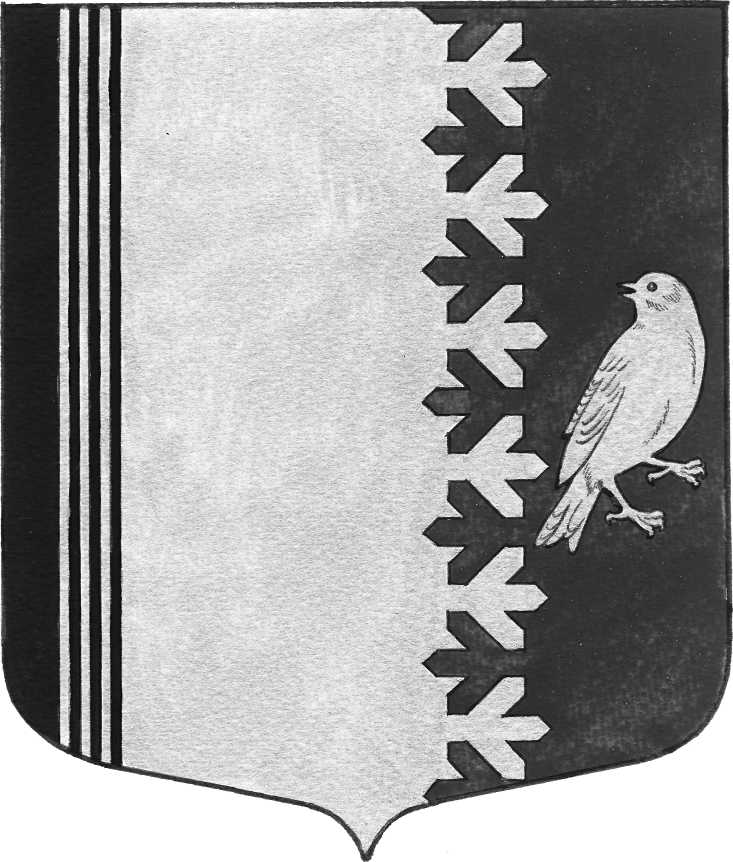 АДМИНИСТРАЦИЯ   МУНИЦИПАЛЬНОГО  ОБРАЗОВАНИЯ ШУМСКОЕ  СЕЛЬСКОЕ  ПОСЕЛЕНИЕ КИРОВСКИЙ МУНИЦИПАЛЬНЫЙ РАЙОН   ЛЕНИНГРАДСКОЙ ОБЛАСТИ       П О С Т А Н О В Л Е Н И Еот 11 апреля  2022  г.     №  69«О внесении изменений в постановление № 1 от 09 января 2013 года выполнение мероприятий срочногозахоронения трупов в военное время натерритории МО  Шумское сельское поселение»   В соответствии с Федеральными законами Российской Федерации от 12.01.96 № 8-ФЗ «О погребении и похоронном деле», от 12.02.98 № 28-ФЗ «О гражданской обороне», от 30.03.99 № 52-ФЗ «О санитарно-эпидемиологическом благополучии населения», от 10.01.2002 № 7-ФЗ «Об охране окружающей среды», с целью заблаговременной подготовки, организации, проведения и всестороннего обеспечения работ по поиску, извлечению, опознанию и захоронению тел (останков) погибших в случае возникновения военных действий (или вследствие этих действий), а также вследствие чрезвычайных ситуаций природного и техногенного характера, повлекших массовое поражение населения с летальным исходом:1. Утвердить Положение об организации срочного захоронения трупов в военное время (приложение № 1).2. Выполнение  мероприятий по срочному захоронению трупов в военное время, а также вследствие чрезвычайных ситуаций природного и техногенного характера возложить на МУП «Северное Сияние».3. Для выполнения мероприятий по  организации и обеспечения похорон погибших (умерших) в военное время, а также вследствие чрезвычайных ситуаций природного и техногенного характера на территории муниципального образования Шумское сельское поселение:3.1. создать похоронную комиссию муниципального образования (приложение № 2). 3.2. Создать  группу по захоронению тел (останков) погибших в составе:- начальник группы – директор МУП «Северное Сияние»; - медицинский работник – 1 человек от Шумской врачебной амбулатории (по согласованию);- сотрудник правоохранительных органов – 1 человек от 110 отделения МВД полиции (по согласованию);Отделение захоронения 4 человека от МУП «Северное Сияние»;- водитель  автомобиля – 2 человека от МУП «Северное Сияние»;4.  Проведение работ по захоронению погибших осуществляется на основе трудового договора (контракта), заключаемого в соответствии с Трудовым кодексом Российской Федерации персонально с каждым работником группы по захоронению.Сроки начала и окончания работ, учет времени выполнения работ в тяжелых и вредных, особых тяжелых и особо вредных условиях труда, а также учет времени работы в обычных условиях, осуществляется начальником группы по захоронению.5. На директора МУП «Северное Сияние», возлагается обеспечение:- транспортом, инженерной техникой и инструментом;- рабочей одеждой подменного фонда;- дезинфицирующими средствами;6. Организацию питания личного состава групп по захоронению и других должностных лиц, организующих и выполняющих работы по захоронению тел (останков) погибших,  возложить на председателя похоронной комиссии, осуществлять за счет резервов, созданных на случай возникновения военных действий, а также в случае возникновения чрезвычайных ситуаций природного и техногенного характера.7. Проведение санитарной обработки личного состава и обеззараживание одежды осуществлять на санитарно–обмывочном пункте, развертываемом на базе бани с. Шум, улица Советская, д.7а. 8. Управление силами и средствами при выполнении мероприятий по захоронению осуществляется через дежурно-диспетчерскую службу МО Шумское сельское поселение, созданную на базе МУП  «Северное Сияние», которая представляет информацию о ходе мероприятий по захоронению специалисту администрации, уполномоченному по делам гражданской обороны и чрезвычайным ситуациям.9. Контроль за исполнением настоящего постановления возложить на  главу администрации МО Шумское сельское  поселение.Глава администрации                                                                 В.Л.Ульянов                                                     Разослано: дело,   администрация МО Шумское сп, МУП «Северное Сияние»,  Шумская врачебная амбулатория, 110 ОП, отдел по делам ГО и ЧС, МУП «Мгинская ПМК – 17                                                                                                 УТВЕРЖДЕНО                                                              постановлением  администрации МО Шумское сельское поселение от « 11»  апреля 2022 г. № 69Приложение №1ПОЛОЖЕНИЕоб организации срочного захоронения труповв военное время на территории  МО Шумское сельское поселение.1. Общие положения1.1. Настоящее положение определяет порядок создания, подготовки, оснащения и применения службы по захоронению трупов в военное время (далее - служба), в составе сил гражданской обороны и сил единой государственной системы предупреждения и ликвидации чрезвычайных ситуаций МО Шумское городское поселение.В соответствии с Федеральным законом от 12.02.1998 № 28-ФЗ "О гражданской обороне" разработка и осуществление мер, направленных на срочное захоронение трупов в военное время, относится к полномочиям федеральных органов исполнительной власти, органов исполнительной власти субъектов Российской Федерации и органов местного самоуправления в пределах границ муниципальных образований.Обязательность и своевременность решения этой задачи вызвана прежде всего необходимостью предотвращения вспышек эпидемических заболеваний при массовой гибели людей, особенно в летний период, в связи с отсутствием необходимого количества специализированных модулей, оборудованных холодильными установками.      Погребение (захоронение) тел (останков) погибших является частью мероприятий по санитарно-гигиеническому и противоэпидемическому обеспечению населения и осуществляется с целью предотвращения вспышек инфекционных заболеваний и создания благоприятных условий для проживания.2. Выбор и подготовка мест для проведения массовых погребений.Нормативно-гигиенические требования по их устройству и содержанию.2.1. Выбор и выделение мест для проведения массовых погребений определяется главой администрации муниципального образования при положительной санитарно-гигиенической экспертизе в соответствии с СаНПиН 2.1.1279-03.            Участки под захоронения выбираются сухие, открытые, лучше на опушках лесов и рощ.2.2. Участок для проведения массовых захоронений должен удовлетворять следующим требованиям:- иметь уклон в сторону противоположную от населенного пункта, открытых водоемов, мест из которых население использует грунтовые воды для хозяйственно-питьевых целей;- не затопляться при паводках;- иметь уровень стояния грунтовых вод не менее чем в  от поверхности земли при максимальном стоянии грунтовых вод;- иметь сухую пористую почву (супесчаную, песчаную) на глубине  и ниже, с влажностью почвы примерно 6-18%.2.3. При определении размера участка под захоронение следует исходить из установленного строительными нормами и правилами норматива:  на 1000 человек, расстояние до населенных пунктов и жилых кварталов должно быть не менее .2.4. Территория захоронения впоследствии должна быть огорожена по периметру.2.5. Перед въездом к месту захоронения должна быть предусмотрена площадка для подвоза и разгрузки трупов. У мест захоронения предусматриваются площадки для отдачи воинских почестей и других ритуальных обрядов.2.6. Создаваемые массовые погребения не подлежат сносу и могут быть перенесены только по решению органов местного самоуправления в случае угрозы затопления либо других стихийных бедствий.2.7. Организация погребения (захоронения) тел (останков) предполагает проведение работ по поиску тел (останков), фиксированию их обнаружения, извлечению и первичной обработке погибших, опознанию, документированию, выбору мест погребения (захоронения), перевозке к ним и захоронению погибших; 2.8. - создание и содержание запасов медицинских, санитарно-хозяйственных и других средств, предназначенных для НФГО службы по захоронению трупов;3. Организация поиска, извлечения и первичной обработки тел (останков) погибших        Поиск тел (останков) погибших осуществляется силами групп по захоронению тел (останков) погибших в ходе проведения ими разведки, по данным опросов местного населения, заявлениям официальных органов и граждан, а также при разборке завалов, визуальном осмотре местности, помещений зданий и сооружений, включая подвальные.В целях организованного и планомерного поиска погибших, территория населенных пунктов, предприятий и организаций, прилегающей местности разбивается на последовательно обследуемые участки (зоны, сектора).Места обнаружения тел (останков) погибших фиксируется старшим группы по захоронению путем обзорной, узловой, детальной и опознавательной фотосъемки, составления схем расположения места обнаружения с привязкой к долговременным ориентирам на местности.          НФГО службы по захоронению трупов, создаваемые на базе специализированных ритуальных организаций независимо от формы собственности по решению соответствующих руководителей гражданской обороны, используются в ходе проведения аварийно-спасательных и других неотложных работ при ведении военных конфликтов или вследствие этих конфликтов, как вспомогательные подразделения для выполнения противоэпидемических мероприятий,           К НФГО, входящим в состав службы по захоронению трупов относятся:- НФГО по поиску и сбору погибших (умерших);- НФГО по организации похоронных мероприятий;- НФГО по уборке, утилизации трупов животных.         Извлечение тел (останков) погибших из-под завалов зданий и сооружений, подвальных и других заглубленных помещений осуществляется после обнаружения их силами, привлекаемыми к ведению аварийно–спасательных и других неотложных работ, разборке завалов, подготовке площадок нового строительства, к восстановлению и ремонту разрушенных (поврежденных) зданий и сооружений.Первичная обработка тел погибших в случае необходимости производится с целью обеспечения условий для их опознания и транспортировки к местам погребения (захоронения).4. Проведение опознания тел погибших        Опознание тел (останков) погибших производится с целью установления личности погибших граждан. Для установления личности граждан по телам (останкам) погибших, старший группы по захоронению организует выполнение обзорной, узловой, детальной и опознавательной фотосъемки, а также, если позволяют условия, дактилоскопирование трупов.             Осмотр тел (останков) погибших производится сотрудником правоохранительных органов в присутствии специалиста – медицинского работника. При этом устанавливаются пол, примерный возраст погибшего, описывается его телосложение, цвет волос, глаз, характерные приметы и места их расположения (татуировки, следы операций, повреждения, ампутирования, физические недостатки, состояние зубов и описание их протезирования, родимые пятна и др.). Измеряются окружность головы, дается описание внешности по системе словесного портрета. При описании одежды указываются особые приметы, материал, цвет, характер рисунков, фасон, размер, фабричные метки, загрязнения и прочее. Собираются и описываются предметы, обнаруженные вблизи трупа и в его одежде (оружие, документы, клочки бумаги, ключи, проездные билеты, орудия производства и прочее), а также ценности и деньги. Личные вещи и ценности погибшего должны собираться в отдельный мешок. Если имеются сомнения относительно принадлежности того или иного предмета погибшему лицу, сотрудник правоохранительных органов указывает об этом в протоколе опознания. К мешку прикрепляется бирка, на которой указывается номер трупа. Мешок опечатывается и хранится в специально отведенном месте для вещей погибших.           Для установления личности погибших, кроме документов, удостоверяющих личность, используются обнаруженные на месте письма, фотографии и другие материалы. В особых случаях, когда позволяет обстановка, установление личности может проводиться путем предъявления трупа к опознанию родственникам, соседям, сослуживцам и иным лицам по месту жительства и работы погибшего, которые могли знать его при жизни.5. Порядок транспортировки и доставки тел погибших (умерших) к местам погребений и кремации.5.1. Транспортировка и доставка погибших (умерших) к местам погребения осуществляется в кратчайшие сроки с подготовленных площадок и хранилищ трупов, с оформленными документами на погребение.5.2. На месте гибели врачом и сотрудником правоохранительных органов устанавливается причина смерти погибшего.Все погибшие доставляются в морг.          В морге врачом патологоанатомом в результате вскрытия оформляется врачебное свидетельство о смерти.            Органы ЗАГС на основании врачебного свидетельства о смерти выдают государственное (гербовое) свидетельство о смерти, которое является основанием для выдачи тела родственникам или сопровождающим труп к месту погребения.5.3. Перевозку погибших (умерших) к месту погребения осуществляют специальные службы на оборудованном автотранспорте. При необходимости допускается использование автотранспорта других ведомств, не перевозящего пищевое сырье и продукты питания.5.4. По окончании перевозки и захоронения погибших (умерших) транспорт должен в обязательном порядке пройти дезинфекцию дезинфицирующими средствами, разрешенными к применению в установленном порядке.5.5. После дезинфекции проводится санитарно-эпидемиологический и дозиметрический контроль автотранспорта.6. Порядок проведения массовых захоронений в братских могилах6.1. Погребение погибших (умерших) на отведенных участках, имеющих санитарно-эпидемиологическое заключение под массовые захоронения, осуществляется в гробах и без гробов (в патологоанатомических пакетах) силами ритуальных служб и похоронными командами от всех специализированных служб, занимающихся похоронным делом.6.2. Размер братской могилы определяется из расчета  площади на одного умершего.6.3. В одну братскую могилу можно захоронить до 100 трупов. Специальным решением административных органов, имеющих соответствующие полномочия, эта цифра может быть увеличена.6.4. Количество гробов, глубина и количество уровней захоронения устанавливается в зависимости от местных климатических условий и высоты стояния грунтовых вод. При захоронении без гробов количество уровней может быть увеличено.6.5. Расстояние между гробами по горизонтали должно быть не менее  и заполняется слоем земли с укладкой по верху хвороста и еловых веток.6.6. При размещении гробов в несколько уровней, расстояние между ними по вертикали должно быть не менее . Гробы верхнего ряда размещаются над промежутками между гробами нижнего ряда.6.7. Глубина при захоронении в два уровня должна быть не менее .6.8. Дно могилы должно быть выше уровня грунтовых вод не менее чем на .6.9. Толщина земли от верхнего ряда гробов до поверхности должна быть не менее .6.10. Надмогильный холм устраивается высотой не менее .6.11. Для ускорения минерализации трупов на дне братских могил устраиваются канавки и поглощающий колодец, а также закладывается вентиляционный канал от дна до верха могилы.6.12. Захоронение погибших (умерших), имеющих высокий радиационный фон, допускается на специально отведенных участках кладбища, в соответствии с законодательством Российской Федерации по вопросам радиационной безопасности, глубина могилы должна быть достаточно большой, чтобы не допускать повышения уровня радиации.6.13. При погребении больных, умерших вследствие тяжелых инфекционных заболеваний, обязательна их дезинфекция. Для этого труп завертывается в ткань, пропитанную 5% раствором лизола или 10% раствором хлорной извести, засыпаемой на дно могилы слоем в 2-.7. Регистрация и учет массовых погребений7.1. Регистрация и учет массовых захоронений производится на общих основаниях в книге захоронений кладбищ, на которых определены номера участков для погребения в братских могилах.7.2. Захоронение погибших на территории МО Шумское сельское поселение производится на кладбище с. Шум.         Ритуальной службой составляется акт в 3-х экземплярах, в котором указывается: - Дата захоронения; - Регистрационный номер захоронения; - Номер участка захоронения; - Количество захороненных; - Номер свидетельства о смерти и дата его выдачи и орган его выдавший на каждого захороненного; - Регистрационный номер трупа; - Фамилия, имя, отчество трупа; - Адрес его обнаружения; - Адрес его места жительства; - Дата его рождения; - Пол. - Первый экземпляр акта остается в МУП «Северное Сияние». - Второй экземпляр акта поступает в архив. - Третий экземпляр акта передается в Департамент здравоохранения.7.3. При захоронении неопознанных тел погибших (умерших) их учет производится по той же схеме, только без паспортных данных.           Для выполнения мероприятий по срочному захоронению трупов в военное время и выполнения условий по пунктам 2-5 настоящего Положения может разрабатываться «План взаимодействия служб по организации срочного захоронения трупов людей, трупов животных на территории муниципального образования».         План утверждается Главой администрации муниципального образования и согласовывается с: - военным комиссаром муниципального образования; - начальником районного отдела внутренних дел; - главным врачом центральной районной больницы; - начальником унитарного предприятия жилищно-коммунального хозяйства;  - начальником центра государственного санитарно-эпидемического надзора; - начальником ветеринарной лаборатории (надзора); - начальником отдела архитектуры и строительства; - начальником управления сельского хозяйства.8. Медико-санитарное обеспечение работ по захоронению погибших            Медико-санитарное обеспечение работ по захоронению тел (останков) погибших организуется и осуществляется работником администрации уполномоченным по делам гражданской обороны и чрезвычайным ситуациям, на которую возлагается организация работ по захоронению тел (останков) погибших.              Основными задачами медико-санитарного обеспечения являются:организация и проведение медицинского освидетельствования личного состава на предмет пригодности к проведению работ по захоронению тел (останков) погибших;              Оказание всех видов медицинской помощи при ранениях и заболеваниях, полученных в ходе проведения работ;             Обеспечение санитарно-эпидемического контроля за организацией работ и соблюдением правил захоронения, а также условиями размещения, водоснабжения, питания, банно-прачечного обслуживания личного состава групп по захоронению;             Снабжение подразделений и личного состава, принимающего участие при захоронениях, лекарственными и дезинфицирующими средствами, контроль за правильностью их использования.              При ведении санитарно-эпидемического надзора за погребением (захоронением) тел (останков) погибших осуществляются:-контроль за соблюдением санитарно-гигиенических и противоэпидемических требований при выборе места для братских могил и выполнением правил захоронения;-контроль за проведением дезинфекционных мероприятий при захоронении тел (останков) погибших, а также проверки правильности закапывания опасных для здоровья населения материалов;-контроль за наличием у личного состава подразделений, осуществляющих санитарную очистку очагов поражения и погребения (захоронения) тел, специальной одежды и за организацией его санитарной обработки, помывки.Перед началом работ проводится медицинский осмотр личного состава, в ходе которого выявляются больные, а также лица, имеющие выраженные физические и психические нарушения. Такие лица к проведению работ не допускаются.             В ходе проведения работ осуществляется дежурство врача (фельдшера) в непосредственной близости от места выполнения работ. Обеспечивается готовность санитарного транспорта.           По завершении работ обеспечивается проведение мероприятий по медицинской и психологической реабилитации личного состава в установленном порядке.             Захоронение трупов погибших в военное время является одной из основных задач гражданской обороны и представляет собой комплекс мероприятий по санитарно-гигиеническому и противоэпидемическому обеспечению населения в районах военных действий. Комплекс проводимых работ заключается в очистке очагов массового поражения и срочном захоронении трупов погибших в соответствии требованиям нормативных документов и законодательных актов.9. Финансирование работ по организациимассового погребения         Финансирование работ по организации массового погребения в братских могилах и других захоронений жертв военных действий и крупномасштабных катастроф, а также финансирование содержания мест погребений, установка памятников, создание мемориалов будет осуществляться за счет средств федерального и местных бюджетов.                                                                                               УТВЕРЖДЕНО                                                                       постановлением  администрации МО Шумского сельского поселение от « 11»  апреля 2022 г. № 69Приложение № 2Состав похоронной комиссииМО Шумское сельское поселениеПредседатель комиссии   Ульянов Владимир Леонидович – глава администрацииЗам. председателя комиссииЧерноглазов Валентин Эдуардович – директор МУП «Мгинская ПМК – 17»Члены комиссии:Доманова Анна Сергеевна–специалист администрации,  уполномоченный на решение задач в области ГО и ЧС;Кочешвили Дмитрий Александрович  -  директор МУП «Северное Сияние»Белявская Анжела Валентиновна – заведующая Шумской врачебной амбулаторией;Кутепов Геннадий Григорьевич  – участковый оперуполномоченный 110 отделения полиции.